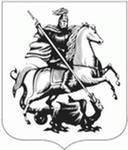 ЮГО-ВОСТОЧНОЕ ОКРУЖНОЕ УПРАВЛЕНИЕ ОБРАЗОВАНИЯДЕПАРТАМЕНТА ОБРАЗОВАНИЯ ГОРОДА МОСКВЫГОСУДАРСТВЕННОЕ БЮДЖЕТНОЕ ОБРАЗОВАТЕЛЬНОЕ УЧРЕЖДЕНИЕ ГОРОДА МОСКВЫДЕТСКИЙ САД ОБЩЕРАЗВИВАЮЩЕГО ВИДА№ 1138 109507, г. Москва, Самаркандский бульвар, дом 17, корпус 1, телефон:(495)377-4706.e-mail: dsad1138@yandex.ruИгровое занятие для детей раннего возрастаСветофорВ рамках акции «Москвичи от рождения – за безопасность дорожного движения».Подготовила и провела воспитатель группы №5Садовникова В.Н.Москва, 2013 годЦель: Формировать представление детей  о значении светофора, о его сигналах.Задачи: формировать представление у детей на какой сигнал светофора нужно переходить улицу;закрепить представление детей о цвете (красный, желтый, зеленый);развивать память, мышление, воображение, мелкую моторику.воспитывать внимание.Материал:изображение светофора без сигналов, картонные круги  (красный, зеленый».Зрительный ряд:иллюстрации с изображением светофора;иллюстрации регулируемого пешеходного перехода.Ход игрового занятия.В гости к детям пришел Незнайка (кукла бибабо).Здравствуйте ребята! Я Незнайка. Воспитатель: А что с тобой незнайка случилось ты такой испуганный. Тебя кто-то испугал.  Незнайка:                Попав в большой и шумный город,Я растерялся, я пропал…Не зная знаков светофора,Чуть под машину не попал!Кругом машины и трамваи,То вдруг автобус на пути.Признаться честно, я не знаю, Где мне дорогу перейти.Воспитатель: Конечно мы тебе поможем, мы и сами еще очень мало знаем о том где надо переходить дорогу.Ребята ее нужно переходить на пешеходном переходе  или перекрёстке где стоит светофор. Он покажет нам, когда идти, когда, стоять и ждать.Внимание, глядит в упорНа вас трехглазый светофор –Зеленый, желтый, красный глаз.Он каждому дает приказ.Незнайка и дети рассматривают изображение светофора.Воспитатель:Наши ребята идут в детский сад,Наши ребята очень спешат!Хоть у вас терпенья нет,Подождите: красный свет!(Зажигается красный свет.)Воспитатель: Просит показать красный кружок.Незнайка и дети на столе выбирают круг красного цвета и показывают.Свет зеленый впереди –Вот теперь переходи!Воспитатель : Просит показать зеленый кружок.Незнайка и дети на столе выбирают круг зеленого цвета и показывают.Воспитатель: Молодцы ребята и Незнайка. Теперь ты заполнил на какой сигнал светофора нужно переходить, чтоб не попасть под машину?Незнайка: Да, на зеленый сигнал светофора.Воспитатель: Нужно слушаться без спораУказаний светофора.Нужно правила движенияВыполнять без возрождения.ЮГО-ВОСТОЧНОЕ ОКРУЖНОЕ УПРАВЛЕНИЕ ОБРАЗОВАНИЯДЕПАРТАМЕНТА ОБРАЗОВАНИЯ ГОРОДА МОСКВЫГОСУДАРСТВЕННОЕ БЮДЖЕТНОЕ ОБРАЗОВАТЕЛЬНОЕ УЧРЕЖДЕНИЕ ГОРОДА МОСКВЫДЕТСКИЙ САД ОБЩЕРАЗВИВАЮЩЕГО ВИДА№ 1138 109507, г. Москва, Самаркандский бульвар, дом 17, корпус 1, телефон:(495)377-4706.e-mail: dsad1138@yandex.ruИгровое занятие для детей раннего возраста«Ходим в гости по утрам»В рамках акции «Москвичи от рождения – за безопасность дорожного движения».Подготовили и провелимузыкальный руководитель Шадрина Е.Ю.                 воспитатель группы №5Садовникова В.Н.                                           Педагог  - психолог       Климова Е. А.Москва, 2013 годЦель: Закрепить представления детей о назначении светофора, и его сигналах.Задачи: формировать представление у детей на какой сигнал светофора нужно переходить улицу;закрепить представление детей о цвете (красный, желтый, зеленый);развивать память, мышление, воображение, мелкую моторику.воспитывать внимание.Материал:Мягкие модули;Модель светофора;Цветные кубики;Мешочек с разноцветными кружками (красные и зеленые);Игрушечные рули;Цветы.Дети с родителями входят в музыкальный зал под «Марш» музыка Тиличеевой.	Воспитатель:                      Раз, два, три, четыре, пятьНачинаем мы игратьКуб один и куб второйМы построим дом большой.             Но прежде чем приступить к строительству мы с вами разделимся на компании.(Дети с родителями делятся на две компании. Для этого они достают из мешочка кружочки красного или зеленого цвета).Под музыку дети и родители строят два дома с противоположной стороны зала. Воспитатель:     Вот наш город и построен.Движеньем полон город:Бегут машины в ряд,Цветные светофорыИ день, и ночь горят.Игра «Машина» Шагая осторожно, за улицей следиИ только там, где можно,Ее переходи!А сейчас мы свами пойдем в гости к компании с  красными кружочками.                            Дорогу нам перейти поможет светофор.(Зажигается красный сигнал светофора)Хоть у нас терпенья нет, Подождите: красный свет!(зажигается зеленый сигнал светофора)Свет зеленый впереди –Вот теперь переходи!Игра «Кубики» музыка Вихаревой.Воспитатель:         Ребята, а теперь мы пойдем в гости к компании с зелеными кружочками. Подходим к пешеходному переходу и ждем сигнала светофора.Светофор мигнул – и – раз Вдруг открыл зеленый глазВот теперь идите смело.Пешеходам путь открыт!Танец «Танец с цветами» музыка ВихаревойВоспитатель:           Вот как славно мы игралиОчень многое узнали.Зеленый свет горит – иди!Если красный – стой и жди!ЮГО-ВОСТОЧНОЕ ОКРУЖНОЕ УПРАВЛЕНИЕ ОБРАЗОВАНИЯДЕПАРТАМЕНТА ОБРАЗОВАНИЯ ГОРОДА МОСКВЫГОСУДАРСТВЕННОЕ БЮДЖЕТНОЕ ОБРАЗОВАТЕЛЬНОЕ УЧРЕЖДЕНИЕ ГОРОДА МОСКВЫДЕТСКИЙ САД ОБЩЕРАЗВИВАЮЩЕГО ВИДА№ 1138 109507, г. Москва, Самаркандский бульвар, дом 17, корпус 1, телефон:(495)377-4706.e-mail: dsad1138@yandex.ru«Про котенка Женю и правила движения»В рамках акции: «Москвичи от рождения – за безопасность дорожного движения».музыкальный руководитель                                      Шадрина Е.Ю.воспитатель группы №5                                              Садовникова В.Н.инструктор по физической культуре                        Запорожец Л.Г.ПДО КИК                                                                       Яшина Л.М.Москва 2013г.Цель: Формирование навыков  безопасного  поведения на улицах города. Задачи: Уточнить знание детей о дорожных знаках;закрепить знание детей о видах транспорта;развивать память, мышление, воображение, внимание; развивать зрительно –  пространственную координацию;укреплять коммуникативные связи.Оборудование:Грузовики;Модель светофора;Цветные кубики;Самокаты;Ограничительные конусы.В зал под марш входят дети. За ними на самокате  въезжает почтальон Печкин.П.П.: Здравствуйте! Это детский сад номер №1138? Дети: Да!П.П.: Для вас посылка, только я  вам ее не дам.Дети: Почему?П.П.: Потому что вы не знаете правила дорожного движения.Ведущий: Вы ошибаетесь. Наши дети знают правила дорожного движения.П.П.: А ну-ка докажите?Детей делят на две команды методом жеребьевки. Ведущий предлагает ряд заданий:Загадки. (Коллективные ответы)Что за чудо – синий дом,Окна светлые кругом,Носит обувь из резины,А питается бензином. (Автобус)Удивительный вагонПосудите самиРельсы в воздухе, а онДержит их руками. (Троллейбус)Для этого коня еда –Бензин, и масло и вода.На лугу он не пасется,По дороге он несется. (Автомобиль).С спозаранку за окошком стук, и звон, и кутерьма.По прямым стальным дорожкам. Ходят красные дома. (Трамвай).Мчится огненной стрелойМчится в даль машинаИ зальет пожар любойСмелая дружина (Пожарная машина).Аттракцион «Крутой вираж».Дети соревнуются командами. Задача: проехать на самокате дистанцию «змейкой» вокруг конусов до поворотной фишки, повернуть и вернуться обратно проезжая прямой.Вопросы о правилах поведения в общественном транспорте.Где сидит водитель?Дети. В кабине.Можно ли разговаривать во время движения с водителем?Дети. Нельзя водитель отвлекается.А можно ли высовываться из окна?Дети. Нельзя, это опасно. Можно получить травму.Можно ли громко разговаривать в автобусе?Дети. Нет, это мешает другим пассажирам.Для кого предназначены первые места?Дети. Для пассажиров с детьми, инвалидов и пожилых людей.Что ты делаешь, когда заходит пожилой человек и салоне свободных мест нет?Дети. Уступаю свое место.С какой стороны нужно обходить автобус?Дети. Сзади.Аттракцион «Построй дом»Дети соревнуются командами. Задача: перевезти большие кубики на грузовиках от стартовой линии до обруча, который лежит в 3-4 метрах от старта, в нем построить дом.Дидактическая игра «Дорожные знаки».Правила: на столе разложены изображения дорожных знаков. После прослушивания информации о дорожном знаке, прозвучавшие в загадках или стихах, дети находят его изображение. Эй, водитель осторожно!Ехать быстро невозможно.Знают люди все на светеВ этом месте ходят дети! (Знак «Дети»)Здесь дорожные работы-Ни проехать, ни пройти Это место пешеходуЛучше просто обойти. (Знак «Дорожные работы»)Никогда не подведетНас подземный переход:Дорога пешеходнаяВ нем всегда свободная.   (Знак «Подземный переход»)У него два колеса и седло на рамеДве педали есть внизу, крутят их ногами.В красном круге он стоит,О запрете говорит. (Знак «Велосипедное движение запрещено»)Этой зебры на дорогеЯ нисколько не боюсь Если все вокруг в порядке, По полоскам в путь пущусь. (Знак «Пешеходный переход»)Я не мыл в дороге рук,Поел Фрукты, овощи.Заболел и вижу пункт Медицинской помощи. (Знак « Пункт первой медицинской помощи») Игра «Вопрос – ответ».Ведущий. Предлагаю  всем вместе поиграть, слушайте внимательно вопросы и если вы поступаете так, то дружно отвечайте: «Это я, это я, это все мои друзья!», а если нет – молчите.Кто из вас идет вперед, только там, где переход?Кто летит вперед так скоро, что не ведёт светофора?Знает кто, что свет зеленый, означает – путь открыт?А, что желтый свет всегда нам о внимании говорит?Знает кто, что красный свет говорит – дороги нет?Кто из вас идя домой, держит путь по мостовой?Кто из вас в вагоне тесном уступил старушке место?П. п.: Молодцы! Удивили от души. «Получите вашу посылку». Ну а меня другие ребята ждут. До свидания.В посылке лежит диск с мультфильмом «Про котенка Женю и правила движения». Просмотр мультфильма, обсуждение.